Załącznik Nr 1 do uchwały Nr XIX/162/20Rady Miejskiej w Bobowej z dnia 29 kwietnia 2020 r.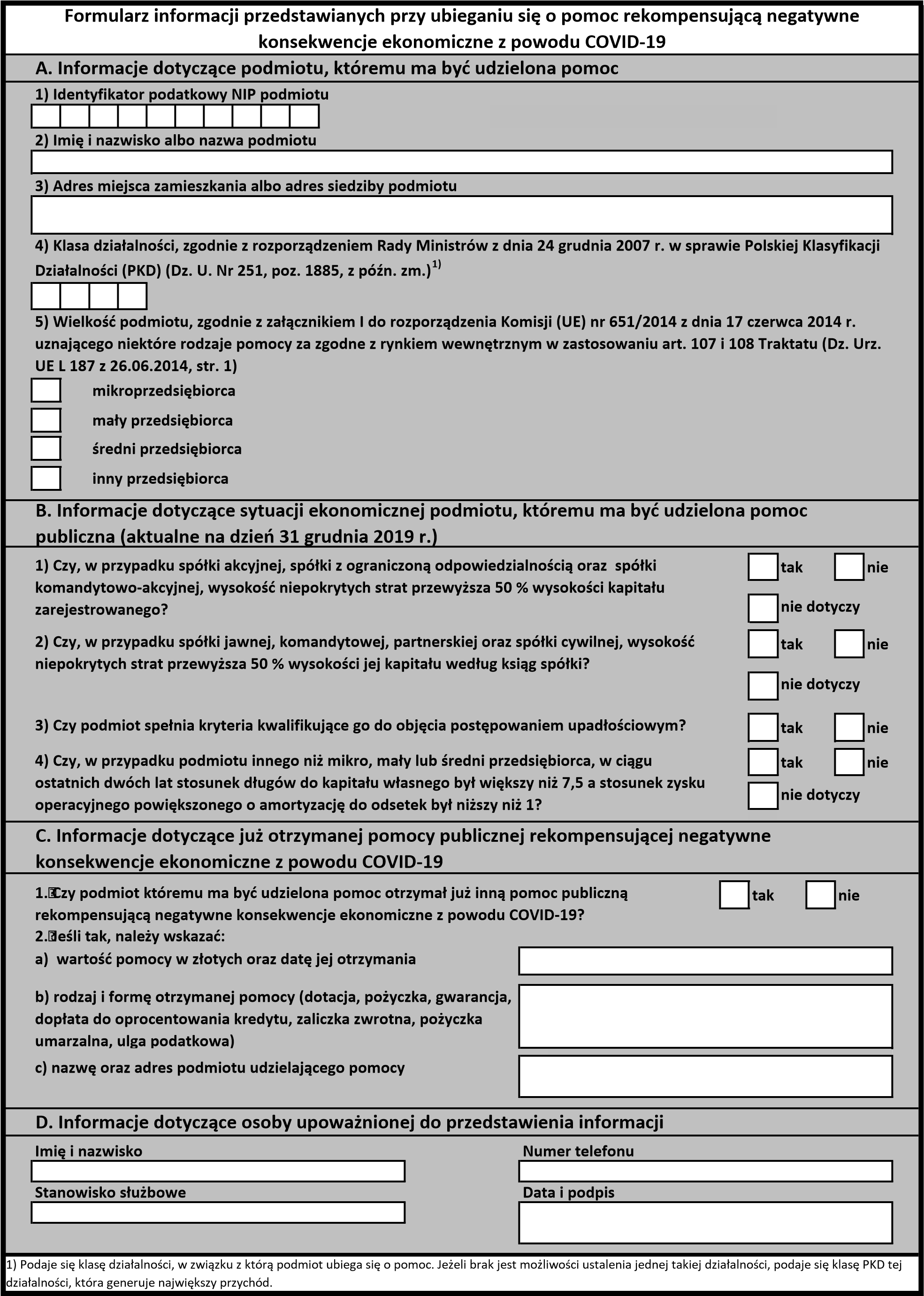 